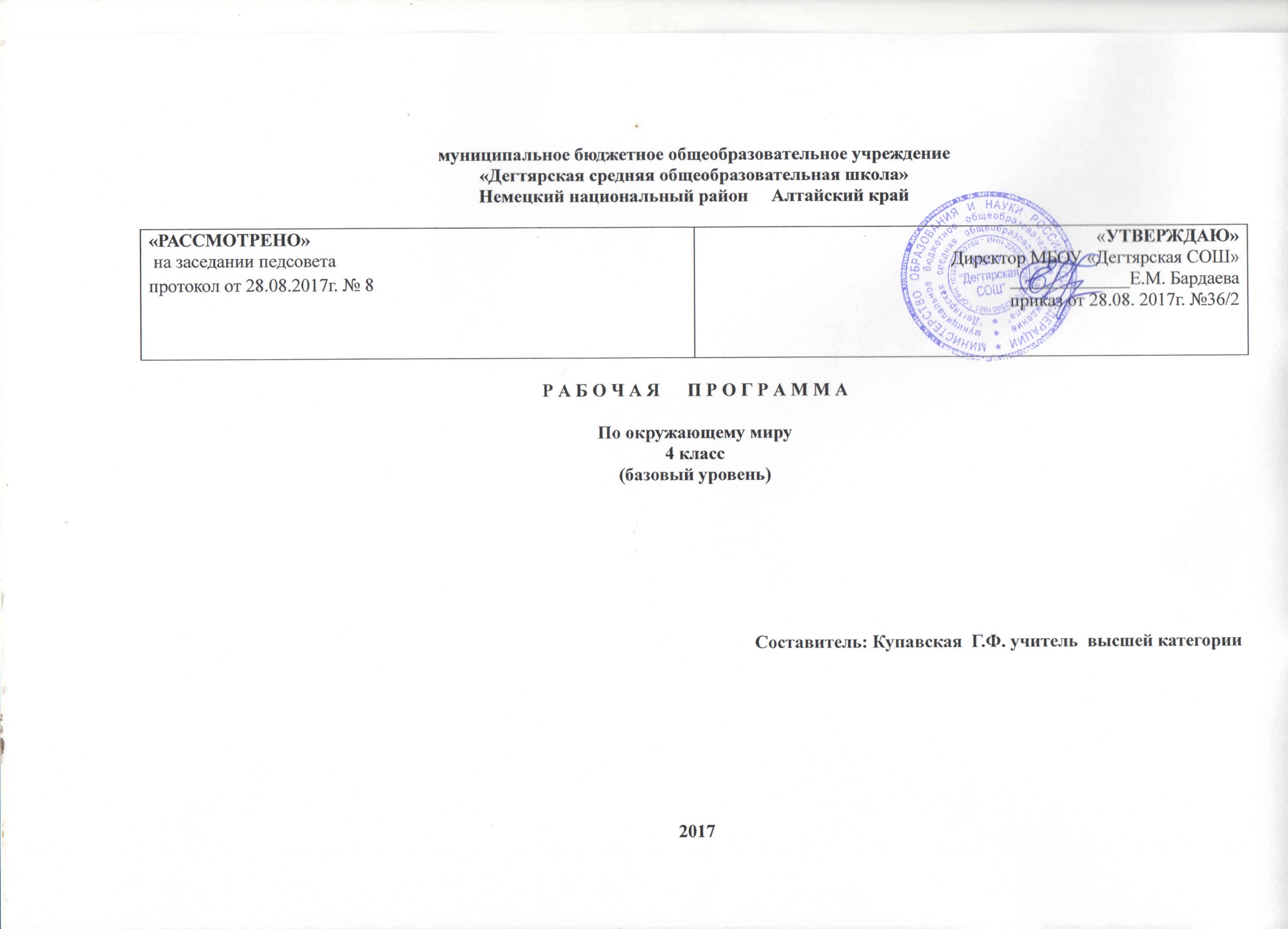                                                          ПОЯСНИТЕЛЬНАЯ ЗАПИСКА1.Рабочая программа по окружающему миру  составлена на основании следующих нормативно-правовых документов:1. Федерального государственного образовательного стандарта начального общего образования, утвержденного  Министерством  образования и науки РФ, приказ от 06.10.2009 №373  (с изменениями)2. Основной образовательной программы начального общего образования МБОУ «Дегтярская средняя общеобразовательная школа» 3.Учебного плана на текущий учебный год МБОУ «Дегтярская СОШ», на основании которого выделено 2 часа..4. Примерной и авторской программы начального общего образования по математике « Школа России». Москва «Просвещение» 2014 гСтруктура программы соответствует основным требованиям положения МБОУ «Дегтярская СОШ» о рабочей программе .2. Для реализации программного содержания используются УМК «Школа России»: Для учащихся:1.Плешаков, А. А. Окружающий мир. 4 клас : учебник с приложением на электрон. носителе : в 2 ч. / А. А. Плешаков, Е. А. Крючкова. – М. : Просвещение, 2013 г..Для учителя:   1.Авторская  программа А. А. Плешакова «Окружающий мир» «Школа России», М: Просвещение, 20142. А.А.Плешаков , Е.А.Крючкова, А.Е.Соловьёва Oкружающий  мир. Методические рекомендации. М.: Просвещение   2013 г.3. Плешаков, А. А. От земли до неба : атлас-определитель для начальной школы / А. А. Плешаков. – М. : Просвещение, 2012.3..Срок реализации программы – 1год4. Планируемые результаты усвоения учебного предметаличностные: -  формирование основ российской гражданской идентичности, чувства гордости за свою Родину, российский народ и историю России, осознание своей этнической и национальной принадлежности; формирование ценностей многонационального российского общества; становление гуманистических и демократических ценностных ориентаций; - формирование целостного, социально ориентированного взгляда на мир и его органичном единстве и разнообразии природы, народов, культур и религий; - формирование уважительного отношения к иному мнению, истории и культуре других народов; - овладение начальными навыками адаптации в динамично изменяющемся и развивающемся мире; -  принятие и освоение социальной роли обучающегося, развитие мотивов учебной деятельности и формирование личностного смысла учения; -  развитие самостоятельности и личной ответственности за свои поступки, в том числе в информационной деятельности, на основе представлений о нравственных нормах, социальной справедливости и свободе;-   формирование эстетических потребностей, ценностей и чувств; -  развитие этических чувств, доброжелательности и эмоционально-нравственной отзывчивости, понимания и сопереживания чувствам других людей; -  развитие навыков сотрудничества со взрослыми и сверстниками в разных социальных ситуациях, умения не создавать конфликтов и находить выходы из спорных ситуаций; - формирование установки на безопасный, здоровый образ жизни, наличие мотивации к творческому труду, работе на результат, бережному отношению к материальным и духовным ценностям.Метапредметные:  -  овладение способностью принимать и сохранять цели и задачи учебной деятельности, поиска средств её осуществления; -  освоение способов решения проблем творческого и поискового характера; - формирование умения планировать, контролировать и оценивать учебные действия в соответствии с поставленной задачей и условиями её реализации; определять наиболее эффективные способы достижения результата;  -  формирование умения понимать причины успеха/ неуспеха учебной деятельности и способности конструктивно действовать даже в ситуациях неуспеха; -  освоение начальных форм познавательной и личностной рефлексии; - использование знаково- символических средств представления информации для создания моделей изучаемых объектов и процессов, схем решения учебных и практических задач; -  активное использование речевых средств информационных и коммуникативных технологий (ИКТ) для решения коммуникативных и познавательных задач; -  использование  различных способов поиска ( в справочных источниках и открытом учебном информационном пространстве сети Интернет),  сбора, обработки, анализа, организации, передачи и интерпретации информации в соответствии с коммуникативными и познавательными  задачами и технологиями учебного предмета «Окружающий мир»; -  овладение логическими действиями сравнения, анализа, синтеза, обобщения классификации по признакам , установления аналогий и причинно-следственных связей, построение рассуждений, отнесения к известным понятиям; -  готовность слушать собеседника и вести диалог;   готовность признавать  возможность существования различных точек зрения и права каждого иметь свою; излагать своё мнение и аргументировать свою точку зрения и оценку событий; -  определение общей цели и путей её достижения; умение договариваться о распределении функций и ролей в совместной деятельности; осуществлять взаимный контроль  в совместной деятельности, адекватно оценивать собственное поведение и поведение окружающих; -  овладение начальными сведениями о сущности и особенностях объектов, процессов и явлений действительности (природных, социальных, культурных, технических и др.) в соответствии с содержанием учебного предмета «Окружающий мир»;  -  овладение базовыми предметными и межпредметными понятиями, отражающими существенные связи и отношения между объектами и процессами;  -  умение работать в материальной и  информационной среде начального общего образования в соответствии с содержанием учебного предмета «Окружающий мир».Предметные:  -  понимание особой роли России в мировой истории, воспитание чувства гордости за национальные свершения, открытия, победы; -  сформированность  уважительного отношения к России, родному краю, своей семье, истории, культуре, природе нашей страны, её современной жизни; - осознание целостности окружающего мира, освоение основ экологической грамотности, элементарных правил нравственного поведения в мире природы и людей, норм здоровьесберегающего поведения в природной и социальной среде; - освоение доступных способов изучения природы и общества (наблюдение, запись, измерение, опыт, сравнение, классификация и др. с получением информации из семейных архивов, от окружающих людей, в открытом  информационном пространстве); -  развитие навыков устанавливать и выявлять причинно-следственные связи в окружающем мире.Содержание учебного предметаКалендарно – тематическое планированиеОкружающий мир ( человек, природа, общество)Количество часов в год – 68Количество часов в неделю 2Основное содержание (по темам или разделам)Характеристика основных видов учебной деятельностиТема1. Земля и человечествоТема1. Земля и человечествоМир глазами астронома. Что изучает астрономия. Небесные тела: звезды, планеты и спутники планет. Земля - планета Солнечной системы. Луна - естественный спутник Земли. Движение Земли в космическом пространстве; причины смены дня и ночи и времен года. Звездное небо - великая «книга» природы.Мир глазами географа. Что изучает география. Изображение Земли с помощью глобуса и географической карты. Распределение солнечного тепла на земле и его влияние на живую природу.Мир глазами историка. Что изучает история. Исторические источники. Счет лет в истории. Историческая карта. Прошлое и настоящее глазами эколога. Представление о современных экологических проблемах планеты. Охрана окружающей среды - задача всего человечества. Международное сотрудничество в области охраны окружающей среды. Всемирное наследие. Международная Красная книга.Характеризовать различия звёзд и планет на примере Солнца и Земли,-объяснять (характеризовать) движение Земли относительно Солнца и его связь со сменой дня и ночи, времён года,-показывать изучаемые звёзды и созвездия на картах звёздного неба,-работать с готовыми моделями (глобусом, физической картой):-показывать на глобусе и карте материки и океаны,-находить и определять географические объекты на физической карте России, -объяснять влияние Солнца на распределение солнечного тепла на земле.Планировать свои действия в соответствии с поставленной задачей,-осуществлять итоговый и пошаговый контроль по результату.Устанавливать причинно-следственные связи в изучаемом круге явлений,-ставить и формулировать проблему, -строить рассуждения в форме простых суждений.Формулировать собственное мнение и позицию;-аргументировать свою позицию и координировать её с позициями партнёров в сотрудничестве при выработке общего решения в совместной деятельности.Тема 2. Природа РоссииТема 2. Природа РоссииРазнообразие и красота природы России. Важнейшие равнины и горы, моря, озера и реки нашей страны (в форме путешествия по физической карте России).Природные зоны нашей страны: зона арктических пустынь, зона тундры, зона лесов, зона степей, зона пустынь, субтропики. Карта природных зон России. Особенности природы каждой из зон. Взаимосвязи	в природе,приспособленность организмов к условиям обитания в разных природных зонах. Особенности хозяйственной деятельности людей, связанные с природными условиями. Экологические проблемы каждой из природных зон, охрана природы, виды растений и животных, внесенные в Красную книгу России. Необходимость бережного отношения к природе в местах отдыха населения. Правила безопасного поведения отдыхающих у моря. Представление об экологическом равновесии и необходимости его учета в процессе хозяйственной деятельности людей.Находить и показывать на физической карте территорию России, её государственную границу, равнины и горы, разные водоёмы и определять их названия;-описывать климат, особенности растительного и животного мира, труда и быта людей разных природных зон;-объяснять влияние человека на природу изучаемых природных зон.Принимать и сохранять учебную задачу;- учитывать выделенные учителем ориентиры действия в новом учебном материале в сотрудничестве с учителем;-планировать свои действия в соответствии с поставленной задачей.-оценивать правильность выполнения действия на уровне адекватной ретроспективной оценки соответствия результатов требованиям данной задачи. Осуществлять анализ объектов с выделением существенных и несущественных признаков; -устанавливать причинно-следственные связи,-осуществлять поиск необходимой информации,-строить сообщения в устной форме. Проявлять активность во взаимодействии, ставить вопросы, обращаться за помощью, -определять цели, функции участников, способы взаимодействия,-вести диалог, слушать и слышать собеседника,-проявлять активность во взаимодействии для решения коммуникативно-познавательных задач.Тема 3. Родной край - часть большой страныТема 3. Родной край - часть большой страныНаш край на карте Родины. Карта родного края.Формы земной поверхности в нашем крае. Изменение поверхности края в результате деятельности человека. Охрана поверхности края(восстановление земель на месте карьеров, предупреждение появления свалок, борьба с оврагами). Водоемы края, их значение в природе и жизни человека. Изменение водоемов в результате деятельности	человека.Охрана водоемов нашего края.Полезные ископаемые нашего края, их основные свойства, практическое значение, места и способы добычи. Охрана недр в нашем крае.Ознакомление с важнейшими видами почв края (подзолистые, черноземные и т.д.). Охрана почв в нашем крае. Природные сообщества (на примере леса, луга, пресного	водоема).Разнообразие растений и животных различных сообществ. Экологические связи в сообществах. Охрана природных сообществ. Проект «Национальные парки мира»Особенности сельского хозяйства края, связанные с природными условиями. Растениеводство в нашем крае, его отрасли (полеводство, овощеводство, плодоводство, цветоводство). Сорта культурных растений. Представление о биологической защите урожая, ее значении для сохранения окружающей среды и производства экологически чистых продуктов питания. Животноводство в нашем крае, его отрасли (разведение крупного и мелкого рогатого скота, свиноводство, птицеводство,	рыбоводство,пчеловодство и др.). Породы домашних животных.Осмысление значения понятий: малая родина, Родина, Отечество, Отчизна,-характеризовать свойства изученных полезных ископаемых, различать изученные полезные ископаемые,-описывать их применение в хозяйстве человека (на примере нашего края). -характеризовать природное сообщество лес, луг.Оценивать правильность выполнения действий на уровне адекватной ретроспективной оценки соответствия результатов требованиям данной задачи, -осуществлять итоговый и пошаговый контроль по результату-вносить необходимые коррективы в действие после его завершения на основе его оценки и учёта характера сделанных ошибок, использовать предложения и оценки для создания нового, более совершенного результата.Владеть основами смыслового восприятия познавательного материала, сообщаемого в устной форме, выделять существенную информацию,-осуществлять поиск необходимой информации для выполнения учебных заданий с использованием различных источников. Учитывать разные мнения и интересы и обосновывать собственную позицию, -адекватно использовать речевые средства для решения различных коммуникативных задач, владеть диалогической формой речи, -аргументировать свою позицию и координировать её с позициями партнёров.Тема 4. Страницы всемирной историиТема 4. Страницы всемирной историиПредставление о периодизации истории. Начало истории человечества: первобытное общество. Древний мир; древние сооружения - свидетельства прошлого. Средние века; о чем рассказывают христианский храм, мусульманская мечеть, замок феодала, дом крестьянина. Новое время; достижения науки и техники, объединившие весь мир: пароход, паровоз, железные дороги, электричество, телеграф. Великие географические открытия. Новейшее время. Представление о скорости перемен в ХХ в. Достижения науки и техники. Осознание человечеством ответственности за сохранение мира на планете. Проект « Как защищают природу»Показывать места исторических событий на исторической карте,-определять последовательность исторических событий с помощью «ленты времени»,-подготавливать небольшие рассказы по иллюстрациям учебника, описывая важнейшие изученные события из истории Отечества. Планировать свои действия в соответствии с поставленной задачей.-учитывать установленные правила в планировании и контроле способа решения. Осуществлять поиск необходимой информации для выполнения учебных заданий с использованием различных источников. Формулировать собственное мнение и позицию.Тема 5. Страницы истории ОтечестваТема 5. Страницы истории ОтечестваКто такие славяне. Восточные славяне. Природные условия жизни восточных славян, их быт, нравы, верования.Века Древней Руси. Территория и население Древней Руси. Княжеская власть. Крещение Руси. Русь - страна городов. Киев - столица Древней Руси. Господин Великий Новгород. Первое свидетельство о Москве. Культура, быт и нравы Древней Руси.Наше Отечество в ХШ—ХV вв. Нашествие хана Батыя. Русь и Золотая Орда. Оборона северо-западных рубежей Руси. Князь Александр Невский. Московская Русь. Московские князья - собиратели русских земель. Дмитрий Донской. Куликовская битва.Иван Третий. Образование единого Русского государства. Культура, быт и нравы страны в ХШ—ХV вв.Наше Отечество в ХVI—ХVП вв. Патриотический подвиг Кузьмы Минина и Дмитрия Пожарского. Утверждение новой царской династии Романовых. Освоение Сибири. Землепроходцы. Культура, быт и нравы страны в ХVI— ХVП вв.Россия в ХVШ в. Петр Первый - царь- преобразователь. Новая столица России - Петербург. Провозглашение России империей. Россия при Екатерине Второй. Дворяне и крестьяне. Век русской славы: А.В.Суворов, Ф.Ф.Ушаков. Культура, быт и нравы России в ХVШ в. ВПМ Проект « Правители Древней Руси» Россия в ХЕХ - начале ХХ в. Отечественная война 1812 г. Бородинское сражение. М.И.Кутузов. Царь-освободитель Александр Второй. Культура, быт и нравы России в ХЕХ - начале ХХ в.Россия в ХХ в. Участие России в Первой мировой войне. Николай Второй - последний император России. Революции 1917 г. Гражданская война. Образование СССР. Жизнь страны в 20—30-е гг. Великая Отечественная война 1941—1945 гг. Героизм и патриотизм народа. День Победы - всенародный праздник.Наша страна в 1945—1991 гг. Достижения ученых: запуск первого искусственного спутника Земли, полет в космос Ю.А.Гагарина, космическая станция «Мир».Преобразования в России в 90-е гг. ХХ в. Культура России в ХХ в.Прошлое родного края. История страны и родного края в названиях городов, поселков, улиц, в памяти народа, семьи. ВПМ Проект « Наш край в годы Великой Отечественной войны»Показывать места исторических событий на исторической карте,-определять последовательность исторических событий с помощью «ленты времени», выполнять задания на соотношение года с веком,-подготавливать небольшие рассказы по иллюстрациям учебника, описывая важнейшие изученные события из истории Отечества. Выделять и формулировать то, что уже усвоено и что ещё нужно усвоить, -вносить необходимые дополнения и изменения в план и способ действия, -самостоятельнооценивать правильность выполнения действия и вносить необходимые коррективы в исполнение, как по ходу его реализации, так и в конце действия. Самостоятельно находить в учебнике и дополнительных источниках сведения по определённой теме, излагать их в виде сообщения, рассказа,-осуществлять поиск необходимой информации для выполнения учебных заданий с использованием различных источников. Учитывать разные мнения и стремиться к координации различных позиций в сотрудничестве,-договариваться и приходить к общему решению в совместной деятельности, в том числе в ситуации столкновения интересовТема 6. Современная РоссияТема 6. Современная РоссияМы - граждане России. Конституция России - наш основной закон. Права человека в современной России. Права и обязанности гражданина. Права ребенка. Государственное устройство России: Президент, Федеральное собрание, Правительство.Государственная символика нашей страны (флаг, герб, гимн). ВПМ Проект « Имя на глобусе». Государственные праздники.Многонациональный состав населения России.Регионы России: Дальний Восток, Сибирь, Урал, Север Европейской России, Центр Европейской России, Юг Европейской России. Природа, хозяйство, крупные города, исторические места, знаменитые люди, памятники культуры в регионах.Обсуждать особенности Государственного флага России (последовательность расположения полос, цвета флага). Объяснять символический смысл основных изображений Государственного герба России, узнавать его среди других гербов.Знать текст Государственного гимна России, уметь выразительно декламировать (петь) его, -рассказывать о родной стране и её святынях, праздничных днях России на основе данных, полученных из источников массовой информации,-узнавать исторические памятники, культовые сооружения, соотносить их с определённой эпохой, событием, фактом. Оценивать правильность выполнения действий на уровне адекватной ретроспективной оценки,-осуществлять итоговый и пошаговый контроль по результату.Владеть основами смыслового восприятия познавательных текстов, выделять существенную информацию из сообщений разных видов (в первую очередь текстов), -осуществлять поиск необходимой информации для выполнения учебных заданий с использованием различных источников Координировать и принимать различные позиции во взаимодействии; контролировать действия партнёра.№ДатаТема урокаКоличество  часов,отводимых на освоение каждой темыЗемля и человечество (9часов)Земля и человечество (9часов)Земля и человечество (9часов)Земля и человечество (9часов)106.09Мир глазами астронома1207.09Планеты солнечной системы1313.09Звёздное небо – Великая книга природы1414.09Мир глазами географа1518.09Мир глазами историка1620.09Когда и где?1727.09Мир глазами эколога1828.09Сокровища Земли под охраной человечества1904.10Сокровища Земли под охраной человечества1Природа России (10часов)Природа России (10часов)Природа России (10часов)Природа России (10часов)1005.10Равнины и горы России11111.10Моря, озёра и реки России11212.10Природные зоны России11318.10Зона арктических пустынь11419.10Тундра11525.10Леса России11626.10Лес и человек11708.11Зона степей11809.11Пустыни11915.11У Чёрного моря1Родной край – часть большой страны (15 часов)Родной край – часть большой страны (15 часов)Родной край – часть большой страны (15 часов)Родной край – часть большой страны (15 часов)2016.11Наш край12122.11Поверхность нашего края12223.11Водные богатства нашего края12306.12Наши подземные богатства12407.12Земля – кормилица12513.12Жизнь леса12614.12Жизнь леса12720.12Жизнь в пресных водоёмах12821.12Экскурсия в зимний парк12927.12Экскурсия на водоём13028.12Экскурсия на поле13111.01Растениеводство в нашем крае13217.01Животноводство в нашем крае13318.01Проверим себя и оценим свои достижения 13424.01Презентация проектов1Страницы Всемирной истории (5 часов)Страницы Всемирной истории (5 часов)Страницы Всемирной истории (5 часов)Страницы Всемирной истории (5 часов)3525.01Начало истории человечества13631.01Мир древности: далёкий и близкий13701.02Средние века: время рыцарей и замков13807.02Новое время: встреча Европы и Америки13908.02Новейшее время: история продолжается сегодня1Страницы истории России(20 часов)Страницы истории России(20 часов)Страницы истории России(20 часов)Страницы истории России(20 часов)4014.02Жизнь древних славян14115.02Во времена  Древней Руси14221.02Страна городов14322.02Из книжной сокровищницы Древней Руси14428.02Трудные времена на Русской земле14501.03Русь расправляет крылья14607.03Куликовская битва14714.03Иван Третий14815.03Мастера печатных дел14921.03Патриоты России15022.03Пётр Великий15104.04Михаил Васильевич Ломоносов15205.04Екатерина Великая15311.04Отечественная война 1812 года15412.04Страницы истории 19 века15518.04Россия вступает в 20 век15619.04Страницы истории 1920 – 1930 годов15725.04Великая война и великая Победа15826.04Великая война и великая Победа15903.05Страна, открывшая путь в космос1Современная Россия (7 часов)Современная Россия (7 часов)Современная Россия (7 часов)Современная Россия (7 часов)6010.05Основной закон России и права человека16116.05Мы -  граждане России16217.05Славные символы России26323.05Такие разные праздники16424.05Путешествие по России	165 30.05Путешествие по России26631.05Проверим себя и оценим свои достижения1